СТАНДАРТНАЯ ОПЕРАЦИОННАЯ КАРТА (СОК) № 1«Проведение поведенческого консультирования»Шаг Действие Схема/фото/рисунокВремя, мин 1.Проводим сбор информации от родителей (законных представителей), выясняем, кто был инициатором визита, состав и структуру семьи, внимательно слушаем жалобы родителей (законных представителей), определяем круг лиц, в присутствии которых проявляется нежелательное поведение ребенка Восприятие проблем ребенка не на основе «кто он», а на основе 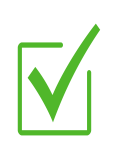 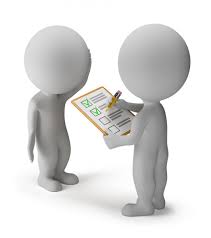 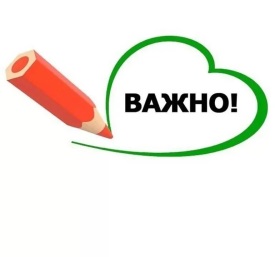 «что он делает»7минут2.Выявляем факторы (А) – стимулы, «запускающие» нежелательное поведение (места, люди, действия, предметы),подробно фиксируем все поведенческие реакции ребенка (В),фиксируем реакцию взрослых на проблемное поведение (С)Функциональная оценкаЮлия Эрц ™15минут3.Проводим функциональную оценку,Определяем основную функцию нежелательного поведения и цель, на которую оно направлено. Выявляем стимулы – поощрения для формирования желаемой реакции.Функциональная оценкаЮлия Эрц ™15 минут4.Определяем контекст, в котором будет осуществляться коррекция поведения (дома, на улице, в детском саду и т.д.),рассматриваем все  возможные варианты коррекции (в том числе их относительную эффективность), разрабатываем поведенческий план, согласовываем поведенческий планСтратегии коррекции20минут5.Подводим итог, обсуждаем конкретное  задание по реализации поведенческого плана до следующей встречи, назначаем следующую консультацию. Прощание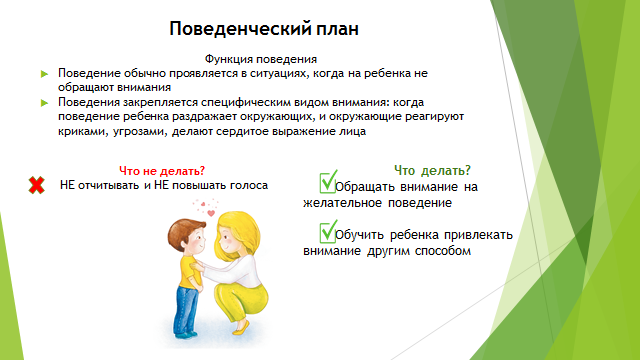 5 минут